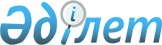 Об утверждении Правил размещения морских портов для их строительстваПриказ Министра по инвестициям и развитию Республики Казахстан от 30 января 2015 года № 76. Зарегистрирован в Министерстве юстиции Республики Казахстан 14 мая 2015 года № 11044

      В соответствии с подпунктом 55-23) пункта 3 статьи 4 Закона Республики Казахстан от 17 января 2002 года «О торговом мореплавании» ПРИКАЗЫВАЮ:



      1. Утвердить прилагаемые Правила размещения морских портов для их строительства.



      2. Комитету транспорта Министерства по инвестициям и развитию Республики Казахстан (Асавбаев А.А.) обеспечить в установленном законодательством порядке:

      1) государственную регистрацию настоящего приказа в Министерстве юстиции Республики Казахстан;

      2) в течении десяти календарных дней после государственной регистрации настоящего приказа его направление на официальное опубликование в периодических печатных изданиях и в информационно-правовой системе «Әділет»;

      3) размещение настоящего приказа на интернет-ресурсе Министерства по инвестициям и развитию Республики Казахстан и на интранет-портале государственных органов;

      4) в течение десяти рабочих дней после государственной регистрации настоящего приказа в Министерстве юстиции Республики Казахстан представление в Юридический департамент Министерства по инвестициям и развитию Республики Казахстан сведений об исполнении мероприятий, предусмотренных подпунктами 1), 2) и 3) пункта 2 настоящего приказа.



      3. Контроль за исполнением настоящего приказа возложить на первого вице-министра по инвестициям и развитию Республики Казахстан Касымбек Ж.М.



      4. Настоящий приказ вводится в действие по истечении десяти календарных дней после дня его первого официального опубликования.      Министр

      по инвестициям и развитию

      Республики Казахстан                       А. Исекешев      «СОГЛАСОВАН»:

      Министр обороны

      Республики Казахстан

      ____________ Тасмагамбетов И.Н.

      28 февраля 2015 года      «СОГЛАСОВАН»:

      Министр национальной экономики

      Республики Казахстан

      ____________ Досаев Е.А.

      4 апреля 2015 года

Утверждены       

приказом Министра    

по инвестициям и развитию

Республики Казахстан  

от 30 января 2015 года № 76 

Правила размещения морских портов для их строительства

      1.Настоящие Правила размещения морских портов для их строительства определяют порядок размещения морских портов для их строительства и разработаны в соответствии с подпунктом 55-23) пункта 3 статьи 4 Закона Республики Казахстан от 17 января 2002 года «О торговом мореплавании».



      2. Проектирование морских портов осуществляется с соблюдением условий рационального размещения портов, их территории, акватории и транспортных подходов в сочетании с прилегающими населенными пунктами и промышленными организациями, с учетом их перспективного развития и в увязке с утвержденной градостроительной документацией. При проектировании морского порта обязательному рассмотрению подлежат социальные и экологические проблемы, при этом разрабатываются меры, обеспечивающие эффективную защиту и охрану окружающей среды, а также возможность организации работ пограничного и таможенного контроля.



      3. Задача размещения и проектирования морского порта - это получение оптимального решения расположения порта как единого комплекса, удовлетворяющего требованиям безопасного приема, оперативного проведения погрузки (разгрузки) и комплексного обслуживания современных и перспективных транспортных судов в порядке очередности их прибытия и отвечающего условиям прогрессивных способов перевозок на морском и смежных видах транспорта. При этом должны быть обеспечены: заданная пропускная способность порта, возможность развития порта за пределами расчетного периода на отдаленную перспективу и экономическая целесообразность принятых решений.



      4. Основными элементами технологической структуры проектируемого порта должны являться технологические перегрузочные комплексы, представляющие совокупность технических средств (сооружений, зданий, оборудования, обустройств, транспортных и инженерных коммуникаций), необходимых для приема, погрузки (разгрузки), комплексного обслуживания морских транспортных судов, а также для приема (передачи) грузов с железнодорожного, автомобильного, трубопроводного и других смежных видов транспорта.



      5. В проекте размещения порта должны быть определены общие размеры акватории, которые устанавливаются исходя из необходимости:

      1) создания условий для безопасного маневрирования и подхода судов к причалам;

      2) наиболее благоприятных волновых условий;

      3) удобной и безопасной работы судов транспортного флота при выполнении грузовых и пассажирских операций, снабжении, обслуживании и отстое;

      4) размещения на акватории базирующихся в порту судов: технического флота, служебно-вспомогательного флота, подрядной строительной организации и других организаций с учетом их безопасного подхода и стоянки.

      Общие размеры акватории порта, ширина входных ворот в порт, размеры и плановые очертания входного рейда и бассейнов определяются с учетом прогнозируемого изменения размеров судов на длительную перспективу и перспективного судооборота.



      6. Наряду с настоящими Правилами следует руководствоваться требованиями строительных норм и правил, санитарными требованиями при проектировании морских портов.



      7. При принятии решения о строительстве нового морского порта учитывается оценка следующих условий естественного режима морских побережий:

      1) топографические условия (очертание береговой полосы - залив, бухта, фьорд, губа, лиман, лагуна, банки, мыс);

      2) гидрографические условия (рельеф дна моря - изобата, отмелый берег, приглубый берег);

      3) метеорологические условия (температура воздуха, направление и скорость ветра, осадки и туманы);

      4) гидрологические условия (колебания уровня воды, приливы и отливы, волнение, морские течения, физико-химические свойства морской воды и ледовый режим);

      5) геологические и геоморфологические условия, наносы, влияние морской воды на строительные материалы.

      Также учитываются материалы и сведения предварительных инженерных изысканий:

      геологические материалы (сведения о грунтах побережья и акватории);

      сведения о ветровом, волновом и ледовом режимах, продолжительность навигационного периода;

      сведения о течениях, наносах, данные о климатических условиях и другие сведения оформляются как отдельное приложение к технико-экономическому обоснованию.
					© 2012. РГП на ПХВ «Институт законодательства и правовой информации Республики Казахстан» Министерства юстиции Республики Казахстан
				